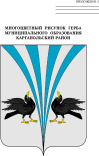 Российская ФедерацияКурганская областьДума Каргапольского муниципального округаР Е Ш Е Н И Еот 14.02.2023 г. № 259р.п. Каргаполье	В соответствии с частью 15 статьи 35 Федерального закона Российской Федерации от 6 октября 2003 года № 131-ФЗ «Об общих принципах организации местного самоуправления Российской Федерации», Закона Курганской области от 27 июня 2018 года № 68 «О гарантиях осуществления полномочий депутата, члена выборного органа местного самоуправления, выборного должностного лица местного самоуправления в Курганской области» Дума Каргапольского муниципального округа Курганской областиРЕШИЛА:	1. Утвердить прилагаемое Положение о выплате компенсации депутатам Думы Каргапольского муниципального округа Курганской области, осуществляющим свои полномочия на непостоянной основе. 	2. Установить, что финансовое обеспечение расходных обязательств, связанных с реализацией настоящего решения, осуществляется в пределах ассигнований, предусмотренных в бюджете Каргапольского муниципального округа на эти цели в соответствующем финансовом году.           3. Опубликовать настоящее решение в информационном бюллетене «Вестник Каргапольского муниципального округа» и разместить данное решение в сети «Интернет» на официальном сайте Каргапольского муниципального округа.4. Настоящее решение вступает в силу после подписания и распространяется на правоотношения с 01.01.2023 года. 	5. Контроль за исполнением настоящего решения возложить на председателя Думы Каргапольского муниципального округа Курганской области.  Председатель ДумыКаргапольского муниципального округа                                                    Е.В. Кучин            Глава Каргапольского муниципального округа                                          Е.Е. Ленков                 Приложение к решению Думы Каргапольского              муниципального округа Курганской                  области     от 14.02.2023 года № 259 «Об утверждении Положения о выплате                 компенсации депутатам Думы                        Каргапольского муниципального округа Курганской области, осуществляющим свои полномочия на непостоянной основе»ПОЛОЖЕНИЕо выплате компенсации депутатам Думы Каргапольскогомуниципального округа Курганской области, осуществляющим свои полномочия на непостоянной основе1. Настоящее положение устанавливает размер и порядок предоставления денежной компенсации расходов, связанных с осуществлением полномочий депутату Думы Каргапольского муниципального округа первого созыва, осуществляющим свои полномочия на непостоянной основе (далее – денежная компенсация).2. Денежная компенсация депутатам устанавливается на период их работы в составе представительного органа местного самоуправления Думы Каргапольского муниципального округа Курганской области (далее – Дума муниципального округа).3. Основанием для выплаты компенсации депутату является фактическое использование им своих денежных средств, связанное с исполнением депутатских полномочий и подтвержденное соответствующими документами. 4. Предельный размер денежной компенсации расходов составляет 1000 (одна тысяча) рублей в квартал для одного депутата, но в общем не более 50 000 (пятьдесят тысяч) рублей в год.5. Денежной компенсации подлежат следующие расходы:1) транспортные расходы;2) расходы за пользование средствами связи;3) приобретение канцелярских товаров;4) иные расходы, непосредственно связанные с осуществлением депутатских полномочий, в том числе с участием депутата в заседаниях Думы муниципального округа, с работой постоянных депутатских комиссий, с работой в избирательном округе и участие в иных мероприятиях.6. К транспортным расходам относятся расходы, связанные с проездом депутата к месту осуществления депутатских полномочий и обратно в пределах муниципального образования на муниципальном и межмуниципальном транспорте, а в случае отсутствия транспортного соединения – на личном или привлеченном транспорте. Транспортные расходы компенсируются по фактическим затратам, подтвержденным проездными документами, в том числе электронным билетом.В случае использования личного транспорта документами, подтверждающими расходы, является копия свидетельства о регистрации транспортного средства, документы, подтверждающие расходы на эксплуатацию личного автомобиля при проведении мероприятий, связанных с  осуществлением депутатских полномочий (затраты на топливо).В случае использования привлеченного транспорта документами, подтверждающими расходы, является копия доверенности, документы, подтверждающие расходы на эксплуатацию привлеченного транспортного средства в целях осуществления депутатских полномочий (затраты на топливо), договор аренды транспортного средства, документ, подтверждающий оплату по договору.7. К расходам за пользование средствами связи относятся расходы на мобильную и почтовую связь, а также за пользование информационно - телекоммуникационной связью «Интернет» в пределах размера денежной компенсации расходов, установленного пунктом 4 настоящего Положения.Компенсация расходов на услуги почтовой связи производится на основании квитанции (чека) об оплате, копии письма или сообщения, направленного с помощью почтовой связи.Документами, подтверждающими расходы на мобильную связь, а также за пользование информационно-телекоммуникационной связью сети «Интернет», является:1) договор с оператором на предоставление услуг связи депутату в целях осуществления депутатских полномочий;2) детализированные счета, полученные от оператора связи, выставляемые за соответствующие отчетные периоды.8. Компенсация расходов на приобретение канцелярских товаров производится на основании контрольно-кассового чека (чека банковского терминала), товарного чека.9. К иным расходам, непосредственно связанным с осуществлением депутатских полномочий, относятся:- расходы для осуществления депутатской деятельности, связанные с проведением встреч депутата с избирателями в округе и участием в мероприятиях, в том числе праздничных: приобретение сувениров, поздравительных открыток, а также цветочной продукции;- расходы по организации мероприятий с участием избирателей и (или) представителей общественности по вопросам депутатской деятельности.Компенсация иных расходов производится на основании контрольно-кассового чека (чека банковского терминала), товарного чека; документа (акт в произвольной форме), подтверждающего факт дарения (вручения); реестра рассылки поздравительных открыток; договора возмездного оказания услуг; акта выполненных работ, оказанных услуг; документа, подтверждающего оплату по договору.10. В целях денежной компенсации расходов депутат обязан предоставить в срок до 15-го числа месяца, следующего за отчетным кварталом:1) заявление по форме согласно приложению 1 к настоящему Положению;2) документы, подтверждающие произведенные расходы: кассовые и товарные чеки, квитанции, счета, а также другие документы, подтверждающие оплату произведенных расходов в отчетном квартале.При первичном обращении о денежной компенсации расходов депутат предоставляет номер текущего счета, банковской карты для зачисления компенсации, а также согласие на обработку персональных данных по форме согласно приложению 2 к настоящему Положению.11. Председатель Думы муниципального округа после подачи документов, перечисленных в п.10 настоящего Положения, не позднее двух рабочих дней издает распоряжение о денежной компенсации расходов, связанных с осуществлением полномочий депутата Думы Каргапольского муниципального округа.12. Начисление денежной компенсации производится поквартально.13. Если сумма фактически понесенных расходов за квартал превышает сумму расходов, установленную в пункте 4 настоящего Положения, то возмещение осуществляется только в пределах установленного лимита.Не использованные депутатом в отчетном периоде денежные средства в пределах суммы, установленной пунктом 4 настоящего Положения, не могут быть направлены на денежную компенсацию расходов в последующем отчетном периоде.14. Выплата денежной компенсации производится путем перечисления денежных средств на счет, банковскую карту депутата на основании распоряжения председателя Думы муниципального округа.15. Запрещается перераспределение невостребованных средств, предусмотренных для компенсации расходов, для выплат другим депутатам.16. Финансирование выплат по денежной компенсации производится за счет средств бюджета Каргапольского муниципального округа, предусмотренных на обеспечение деятельности Думы на текущий финансовый год.17. Компенсация не выплачивается за время нахождения депутата в отпуске, в связи с временной нетрудоспособностью, а также по другим причинам: депутат не занимался депутатской деятельностью; не представил или представил не полностью подтверждающие понесенные им расходы документы и т.п.18. В случае досрочного прекращения полномочий депутата выплата денежной компенсации прекращается со дня прекращения полномочий депутата.ЗАЯВЛЕНИЕ  о компенсации расходов, связанных с осуществлением полномочий депутата Думы Каргапольского муниципального округа Курганской областиПрошу рассмотреть предоставленные документы и возместить фактически осуществленные расходы, связанные с осуществлением полномочий депутата Думы Каргапольского муниципального округа, путем компенсационной выплаты в соответствии с Положением о выплате компенсации депутатам Думы Каргапольского муниципального округа Курганской области, осуществляющем свои полномочия на непостоянной основе от 14.02.2023 г. № ____, в том числе:ФИНАНСОВЫЙ ОТЧЕТДокументы, подтверждающие фактически понесенные расходы, прилагаю к настоящему заявлению.Денежную компенсацию прошу перечислить на мой расчетный счет №___________________в _______________________________________________________________________________                                             (наименование отделения, филиала банка)Депутат ДумыКаргапольского муниципального округа    ____________          _______________________                                                                                                 (подпись)                               (И.О. Фамилия)                                                                                                                                   __________________________                                                                                                                                                   (дата)Согласие на обработку персональных данныхЯ,_____________________________________________________________________ ,В соответствии со статьей 9 Федерального закона от 27 июля 2006 года № 152-ФЗ «О персональных данных», зарегистрирован по адресу:________________________________________документ, удостоверяющий личность:_________________________________________________________________________________________________________________________________________     (наименование документа, номер, сведения о дате выдачи документа и выдавшем его органе)   в целях получения компенсации фактически понесенных мною расходов, связанных с осуществлением депутатской деятельности, даю согласие Думе Каргапольского муниципального округа Курганской области, расположенной по адресу: р.р. Каргаполье, ул. Калинина, д. 35 (далее – Оператор) на автоматизированную, а также без использования средств автоматизации обработку (сбор, систематизацию, накопление, хранение, уточнение, извлечение, использование, передачу (распространение, передачу, доступ), обезличивание, блокирование и уничтожение моих персональных данных, а именно:     - фамилия, имя, отчество;     - вид, серия, номер документа, удостоверяющего личность, наименование органа, выдавшего его, дата выдачи;     - адрес места жительства (адрес регистрации, фактического проживания);     - номер контактного телефона или сведения о других сведениях связи;     - ИНН;     - номер текущего счета, банковской карты.Обработка персональных данных осуществляется Оператором для достижения указанной цели в соответствии с действующим законодательством.Настоящее согласие действует со дня его подписания и может быть отозвано мною в соответствии с законодательством Российской Федерации.Депутат ДумыКаргапольского муниципального округа   ____________         _______________________                                                                                                 (подпись)                         (И.О. Фамилия)                                                                                                                                __________________________                                                                                                                                                   (дата)Об утверждении Положения о выплате компенсации депутатам Думы Каргапольского муниципального округа Курганской области, осуществляющим свои полномочия на непостоянной основеПриложение 1 к Положению о выплате компенсации депутатам Думы Каргапольского муниципального округа Курганской области, осуществляющим свои полномочия на непостоянной основеПредседателю Думы Каргапольского муниципального округа ______________________________________ от депутата Думы Каргапольского муниципального округа_______________________________________(Ф.И.О. полностью)№
п/пОснования компенсации расходовСумма  
(рублей)1.Расходы за пользование средствами связи2.Транспортные расходы3.Приобретение канцелярских товаров4.Иные расходы по организации мероприятий с участием избирателей и (или) представителей общественности по вопросам депутатской деятельностиИтого                                                       Приложение 2 к Положению о выплате компенсации депутатам Думы Каргапольского муниципального округа Курганской области, осуществляющим свои полномочия на непостоянной основе